MODÈLE DE FACTURE POUR CONSEIL 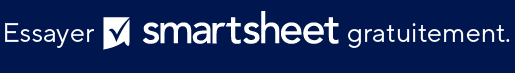 VOTRE LOGOVOTRE LOGOVOTRE LOGOVOTRE LOGOFACTURE POUR CONSEILFACTURE POUR CONSEILFACTURE POUR CONSEILVOTRE LOGOVOTRE LOGOVOTRE LOGOVOTRE LOGODate de la factureORDRE D’EXÉCUTION N°N° DE FACTUREVOTRE LOGOVOTRE LOGOVOTRE LOGOVOTRE LOGOConsultantNOM DE L’ENTREPRISESERVICES HORAIRESHEURESTARIFTOTALNOM DU CONTACTAdresse Adresse Adresse TÉLÉPHONE ADRESSE E-MAILCLIENTNOM DE L’ENTREPRISETOTAL DES HEURESTOTALNOM DU CONTACTAdresse Adresse SERVICES FORFAITAIRES + FRAIS SUPPLÉMENTAIRESSERVICES FORFAITAIRES + FRAIS SUPPLÉMENTAIRESSERVICES FORFAITAIRES + FRAIS SUPPLÉMENTAIRESTOTALAdresse TÉLÉPHONE ADRESSE E-MAILModalitésModalitésRemarques/Instructions : TOTALVeuillez libeller votre chèque à l’ordre de Veuillez libeller votre chèque à l’ordre de SOUS-TOTALNOM DE VOTRE ENTREPRISENOM DE VOTRE ENTREPRISEEntréeTAUX DE TAXEEn cas de questions concernant ce devis, veuillez contacterEn cas de questions concernant ce devis, veuillez contacterTOTAL DE LA TAXENom, (321) 456-7890, Adresse électroniqueNom, (321) 456-7890, Adresse électroniqueAUTREwww.votresiteinternet.comwww.votresiteinternet.comGRAND TOTALentrez montant initial du règlemententrez montant initial du règlementMOINS LE PAIEMENTJE VOUS REMERCIEJE VOUS REMERCIETOTAL DÛEXCLUSION DE RESPONSABILITÉTous les articles, modèles ou informations proposés par Smartsheet sur le site web sont fournis à titre de référence uniquement. Bien que nous nous efforcions de maintenir les informations à jour et exactes, nous ne faisons aucune déclaration, ni n’offrons aucune garantie, de quelque nature que ce soit, expresse ou implicite, quant à l’exhaustivité, l’exactitude, la fiabilité, la pertinence ou la disponibilité du site web, ou des informations, articles, modèles ou graphiques liés, contenus sur le site. Toute la confiance que vous accordez à ces informations relève de votre propre responsabilité, à vos propres risques.